Resolução nº 009/2019 do CONSU/UFRPEANEXO IIIREQUERIMENTO PARA ACELERAÇÃO DA PROMOÇÃO DA CARREIRA DOCENTEÀ PROGEPE*Base legalLei nº12.772/12, alterada pelas Leis nº12.863/13 e 13.325/16; Lei nº 8.112/90;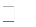 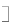 Lei nº 9.394/96;Portaria Ministerial nº 554/2013-MEC; Resolução nº 009/2019 do CONSU/UFRPE.REQUERENTEREQUERENTEREQUERENTESIAPEN0:SIAPEN0:Data de Efetivo Exercício	/	/	EM CASO DE REDISTRIBUIÇÃO INFORMAR A DATA DE EXERCÍCIO NO ÓRGÃO DE ORIGEM 	/	/	EM CASO DE REDISTRIBUIÇÃO INFORMAR A DATA DE EXERCÍCIO NO ÓRGÃO DE ORIGEM 	/	/	EM CASO DE REDISTRIBUIÇÃO INFORMAR A DATA DE EXERCÍCIO NO ÓRGÃO DE ORIGEM 	/	/	EM CASO DE REDISTRIBUIÇÃO INFORMAR A DATA DE EXERCÍCIO NO ÓRGÃO DE ORIGEM 	/	/	EM CASO DE REDISTRIBUIÇÃO INFORMAR A DATA DE EXERCÍCIO NO ÓRGÃO DE ORIGEM 	/	/	EM CASO DE REDISTRIBUIÇÃO INFORMAR A DATA DE EXERCÍCIO NO ÓRGÃO DE ORIGEM 	/	/	CARGOCELULARCELULARCELULARE-MAILE-MAILLOTAÇÃO/EXERCÍCIOLOTAÇÃO/EXERCÍCIOREGIME DE TRABALHOREGIME DE TRABALHOREGIME DE TRABALHOREGIME DE TRABALHOSolicito, de acordo com o artigo 13 e 15 da Lei nº 12.772/2012 e a Resolução nº 009/2019- CONSU/UFRPE, a concessão de:Aceleração de Promoção  pela  obtenção do título de 			, da Classe 	,  com denominação de 	nível 	para a classe 	, nível 01.Declaro, ainda, sob as penas da lei, que as informações prestadas são verdadeiras. 	,	/ 	/_ 		 	Assinatura do requerenteSolicito, de acordo com o artigo 13 e 15 da Lei nº 12.772/2012 e a Resolução nº 009/2019- CONSU/UFRPE, a concessão de:Aceleração de Promoção  pela  obtenção do título de 			, da Classe 	,  com denominação de 	nível 	para a classe 	, nível 01.Declaro, ainda, sob as penas da lei, que as informações prestadas são verdadeiras. 	,	/ 	/_ 		 	Assinatura do requerenteSolicito, de acordo com o artigo 13 e 15 da Lei nº 12.772/2012 e a Resolução nº 009/2019- CONSU/UFRPE, a concessão de:Aceleração de Promoção  pela  obtenção do título de 			, da Classe 	,  com denominação de 	nível 	para a classe 	, nível 01.Declaro, ainda, sob as penas da lei, que as informações prestadas são verdadeiras. 	,	/ 	/_ 		 	Assinatura do requerenteSolicito, de acordo com o artigo 13 e 15 da Lei nº 12.772/2012 e a Resolução nº 009/2019- CONSU/UFRPE, a concessão de:Aceleração de Promoção  pela  obtenção do título de 			, da Classe 	,  com denominação de 	nível 	para a classe 	, nível 01.Declaro, ainda, sob as penas da lei, que as informações prestadas são verdadeiras. 	,	/ 	/_ 		 	Assinatura do requerenteSolicito, de acordo com o artigo 13 e 15 da Lei nº 12.772/2012 e a Resolução nº 009/2019- CONSU/UFRPE, a concessão de:Aceleração de Promoção  pela  obtenção do título de 			, da Classe 	,  com denominação de 	nível 	para a classe 	, nível 01.Declaro, ainda, sob as penas da lei, que as informações prestadas são verdadeiras. 	,	/ 	/_ 		 	Assinatura do requerenteSolicito, de acordo com o artigo 13 e 15 da Lei nº 12.772/2012 e a Resolução nº 009/2019- CONSU/UFRPE, a concessão de:Aceleração de Promoção  pela  obtenção do título de 			, da Classe 	,  com denominação de 	nível 	para a classe 	, nível 01.Declaro, ainda, sob as penas da lei, que as informações prestadas são verdadeiras. 	,	/ 	/_ 		 	Assinatura do requerente